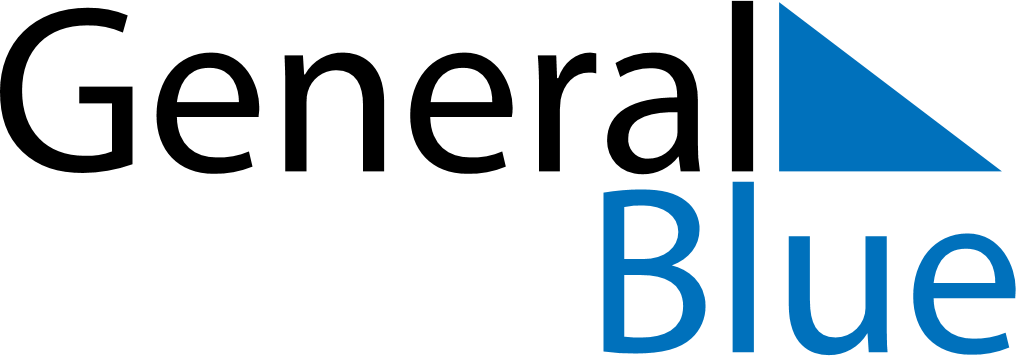 March 2024March 2024March 2024March 2024March 2024March 2024March 2024Indian Hills Cherokee Section, Kentucky, United StatesIndian Hills Cherokee Section, Kentucky, United StatesIndian Hills Cherokee Section, Kentucky, United StatesIndian Hills Cherokee Section, Kentucky, United StatesIndian Hills Cherokee Section, Kentucky, United StatesIndian Hills Cherokee Section, Kentucky, United StatesIndian Hills Cherokee Section, Kentucky, United StatesSundayMondayMondayTuesdayWednesdayThursdayFridaySaturday12Sunrise: 7:14 AMSunset: 6:35 PMDaylight: 11 hours and 21 minutes.Sunrise: 7:12 AMSunset: 6:36 PMDaylight: 11 hours and 23 minutes.34456789Sunrise: 7:11 AMSunset: 6:37 PMDaylight: 11 hours and 25 minutes.Sunrise: 7:10 AMSunset: 6:38 PMDaylight: 11 hours and 28 minutes.Sunrise: 7:10 AMSunset: 6:38 PMDaylight: 11 hours and 28 minutes.Sunrise: 7:08 AMSunset: 6:39 PMDaylight: 11 hours and 30 minutes.Sunrise: 7:07 AMSunset: 6:40 PMDaylight: 11 hours and 33 minutes.Sunrise: 7:05 AMSunset: 6:41 PMDaylight: 11 hours and 35 minutes.Sunrise: 7:04 AMSunset: 6:42 PMDaylight: 11 hours and 38 minutes.Sunrise: 7:02 AMSunset: 6:43 PMDaylight: 11 hours and 40 minutes.1011111213141516Sunrise: 8:01 AMSunset: 7:44 PMDaylight: 11 hours and 43 minutes.Sunrise: 7:59 AMSunset: 7:45 PMDaylight: 11 hours and 45 minutes.Sunrise: 7:59 AMSunset: 7:45 PMDaylight: 11 hours and 45 minutes.Sunrise: 7:58 AMSunset: 7:46 PMDaylight: 11 hours and 48 minutes.Sunrise: 7:56 AMSunset: 7:47 PMDaylight: 11 hours and 50 minutes.Sunrise: 7:55 AMSunset: 7:48 PMDaylight: 11 hours and 53 minutes.Sunrise: 7:53 AMSunset: 7:49 PMDaylight: 11 hours and 55 minutes.Sunrise: 7:52 AMSunset: 7:50 PMDaylight: 11 hours and 58 minutes.1718181920212223Sunrise: 7:50 AMSunset: 7:51 PMDaylight: 12 hours and 0 minutes.Sunrise: 7:49 AMSunset: 7:52 PMDaylight: 12 hours and 3 minutes.Sunrise: 7:49 AMSunset: 7:52 PMDaylight: 12 hours and 3 minutes.Sunrise: 7:47 AMSunset: 7:53 PMDaylight: 12 hours and 5 minutes.Sunrise: 7:45 AMSunset: 7:54 PMDaylight: 12 hours and 8 minutes.Sunrise: 7:44 AMSunset: 7:55 PMDaylight: 12 hours and 10 minutes.Sunrise: 7:42 AMSunset: 7:56 PMDaylight: 12 hours and 13 minutes.Sunrise: 7:41 AMSunset: 7:56 PMDaylight: 12 hours and 15 minutes.2425252627282930Sunrise: 7:39 AMSunset: 7:57 PMDaylight: 12 hours and 18 minutes.Sunrise: 7:38 AMSunset: 7:58 PMDaylight: 12 hours and 20 minutes.Sunrise: 7:38 AMSunset: 7:58 PMDaylight: 12 hours and 20 minutes.Sunrise: 7:36 AMSunset: 7:59 PMDaylight: 12 hours and 23 minutes.Sunrise: 7:35 AMSunset: 8:00 PMDaylight: 12 hours and 25 minutes.Sunrise: 7:33 AMSunset: 8:01 PMDaylight: 12 hours and 28 minutes.Sunrise: 7:32 AMSunset: 8:02 PMDaylight: 12 hours and 30 minutes.Sunrise: 7:30 AMSunset: 8:03 PMDaylight: 12 hours and 33 minutes.31Sunrise: 7:28 AMSunset: 8:04 PMDaylight: 12 hours and 35 minutes.